Муниципальное бюджетное дошкольное образовательное учреждение №20 г. ЛипецкаКОНСПЕКТобразовательной деятельности с детьми старшей групппо Познавательному развитию (ФЭМП)с использованием игрового планшета «Умка»ПодготовилавоспитательСафина Елена АлексеевнаЛипецк, 2018Задачи:Образовательные: - формировать у детей  представления об объемных геометрических телах, особенностях их внешнего вида путём сравнения с плоскими геометрическими фигурами;- закреплять представления о математических свойствах и отношениях предметов, конкретных величинах, числах, геометрических фигурах, зависимостях и закономерностях. Развивающие:- развивать  наглядно-образное о мышление, внимание, память, логическое мышление, творческие способности, инициативность; - развивать мелкую моторику рук.Воспитательные: - воспитывать у детей нравственные, коммуникативные качества, желание помогать другим.Оборудование: плоские геометрические фигуры, объемные тела, развертки объемных тел, планшеты «Умка», дидактическая игра «Палитра», ноутбукХод занятия(Воспитатель встречает детей, приветствует их)- Дети, ой, что утром было,
Я же вам сказать забыла —
Только в садик я вошла,
Ко мне Маша подошла (показывает Машу),
Плачет бедная, грустит,
А потом мне говорит:«Я на улице игралаИ от Мишки убежалаДорогу к дому не нашлаИ к вам в садик я пришла.Мне ребята помогите,Домой к Мишке возвратите»
- Ну, что ребята поможем… (Да)
Машенька заулыбалась (Воспитатель переворачивает ей ротик на улыбку).
И у нас в саду осталась.- Но Машенька хочет домой. А вернуться Машеньке домой помогут наши друзья  из страны «Геометрия» 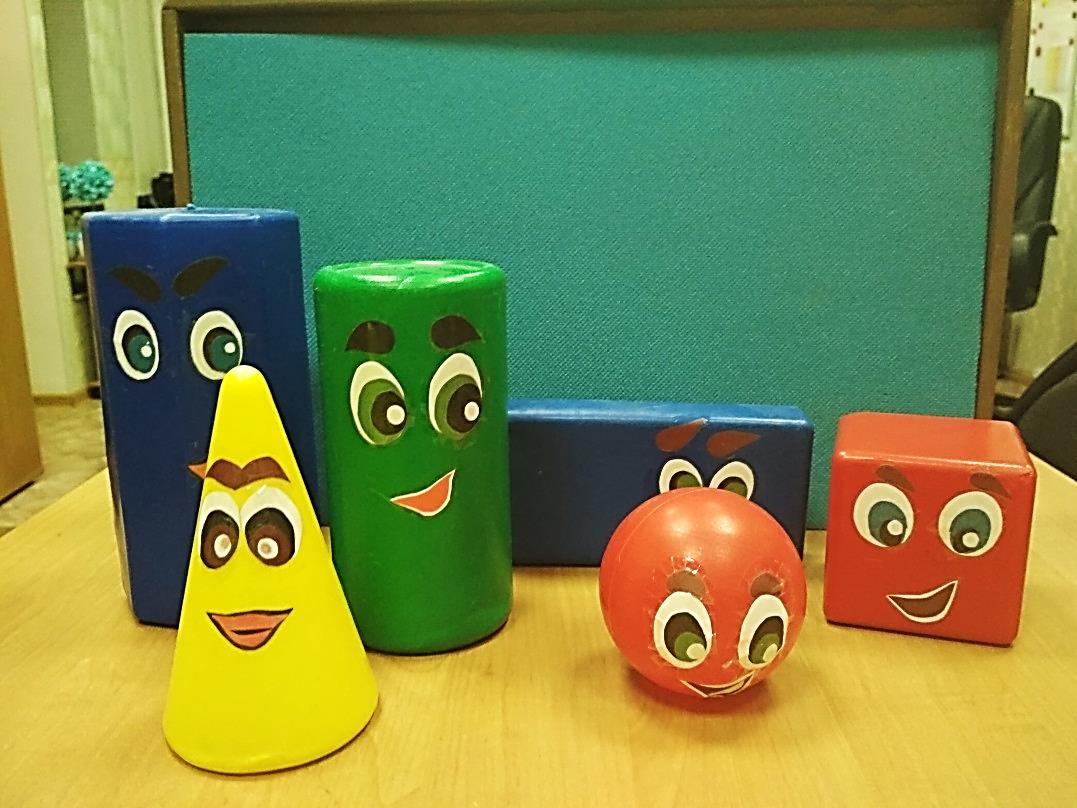 (дети называют объемные тела).Наши друзья просят вас  выполнить 3 задания. - Перед вами планшет и наборы фигур (плоские и объемные), вам необходимо разместить с правой стороны плоские фигуры, а с левой объемные.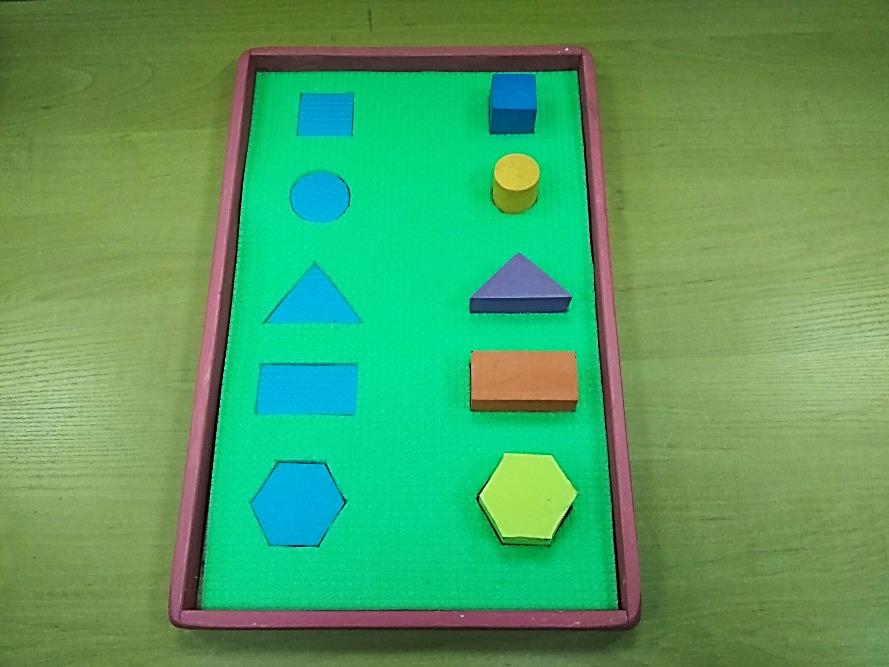 - Молодцы! Все справились с заданием.- Подумайте, чем плоские фигуры отличаются от объемных? (Ответы) Проведем эксперимент.- Возьмите лист бумаги и положите под него плоскую фигуру- А теперь спрячьте под лист куб.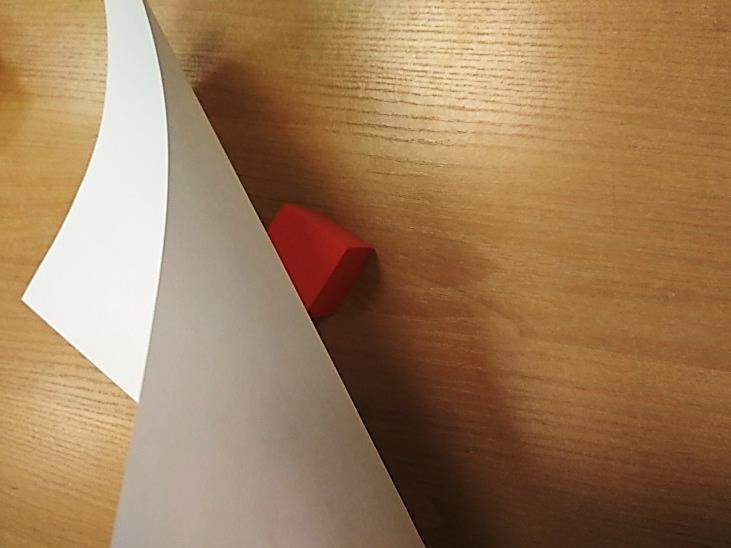 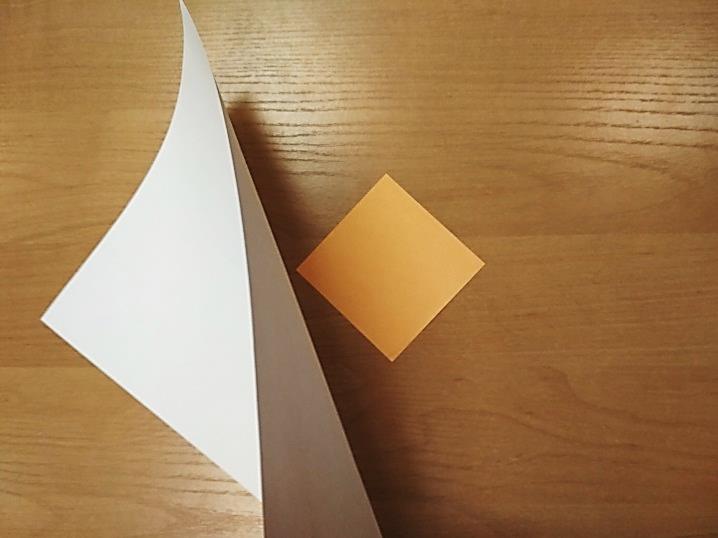 - Почему у вас не получилось спрятать куб под листом бумаги? (ответы)- Правильно, объемные фигуры или как их еще называют геометрические «тела»,  состоят из нескольких сторон  и их нельзя спрятать под листом бумаги.- Как называются эти стороны, кто-нибудь знает? (грани)- Посчитайте, сколько граней у куба? (Ответ-6)- А на какую фигуру похожа грань куба? (Квадрат)- А сколько потребуется квадратов, чтобы собрать куб (Ответ-6)- Оказывается любое геометрическое тело можно собрать из плоских фигур, но для этого нужна развертка. И для каждой фигуры, она своя.- Сейчас я вам раздам развертки, а вы подумайте, какие объемные тела можно из них собрать. (Дети собирают куб)- Молодцы, вложите куб в соответствующее отверстие планшета, теперь соберите следующее объемное тело (развертка пирамиды).- Какое объемное тело получилась? (Пирамида)- Вложите ее в соответствующее отверстие планшета.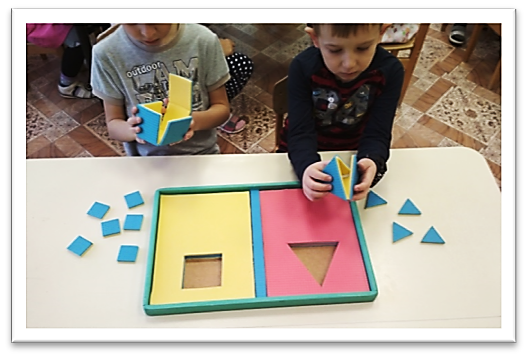 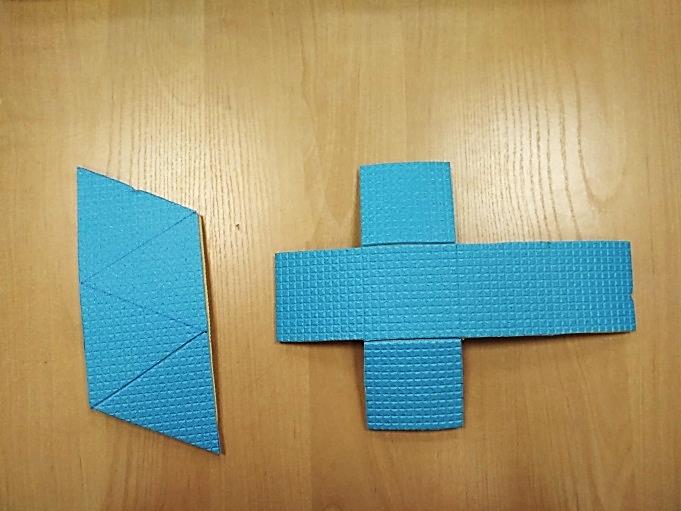 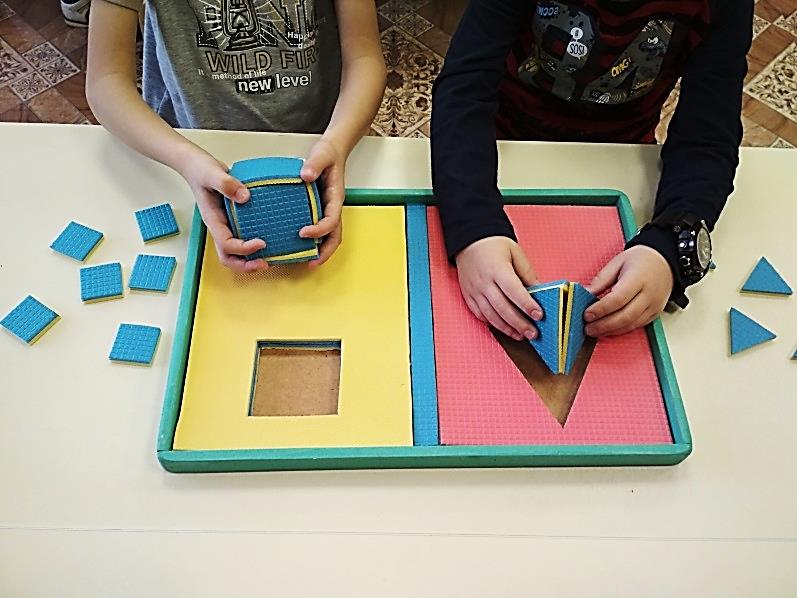 - Молодцы, вы все справились и со вторым заданием!- А теперь внимательно рассмотрите объемные геометрические тела и рядом с ними положите такое количество плоских геометрических фигур, которое соответствует количеству граней объемных тел.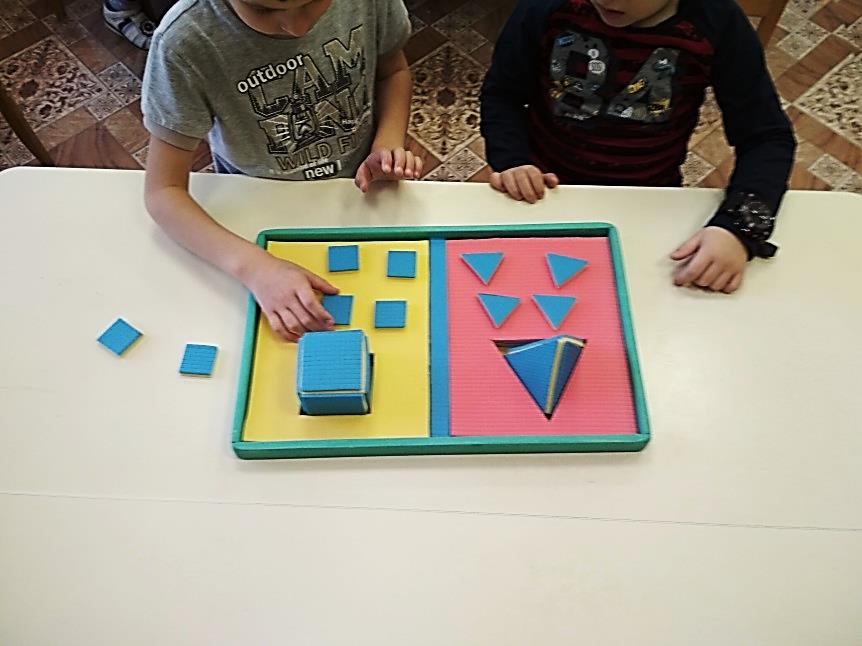 - Сколько граней у куба? (Ответ-6)- Сколько граней у пирамиды? (Ответ-4)- Сравните со своим результатом.- Как называется грань у куба? (Квадрат)- Как называется грань у пирамиды? (Треугольник)- Я думаю, Маша узнала много нового и интересного про наших друзей, и она успела с ними подружиться. - А сейчас я приглашаю вас на веселую гимнастику.Динамическая пауза: (видеоролик, выполняется на коврике) - Ребята я предлагаю собрать в подарок Маше и Мишке яркие палитры.- Вставьте в свой планшет палитры (в виде пазлов).- С помощью цветных шариков раскрасьте палитры так, чтобы краски располагались одинаково, в каждой палитре есть подсказка, вам известен один цвет. (Дети выполняют последовательность – по часовой стрелке от отверстия: зеленый, желтый, сиреневый, красный.)- Ребята, шарики в палитрах – это объемные тела или плоские? (шар нельзя спрятать под листом бумаги, он может перекатываться … )- Палитру вы собрали, краски разложили. Что-же еще необходимо художнику? (кисточки)- Поставьте такое количество кисточек, которое соответствует номеру палитры.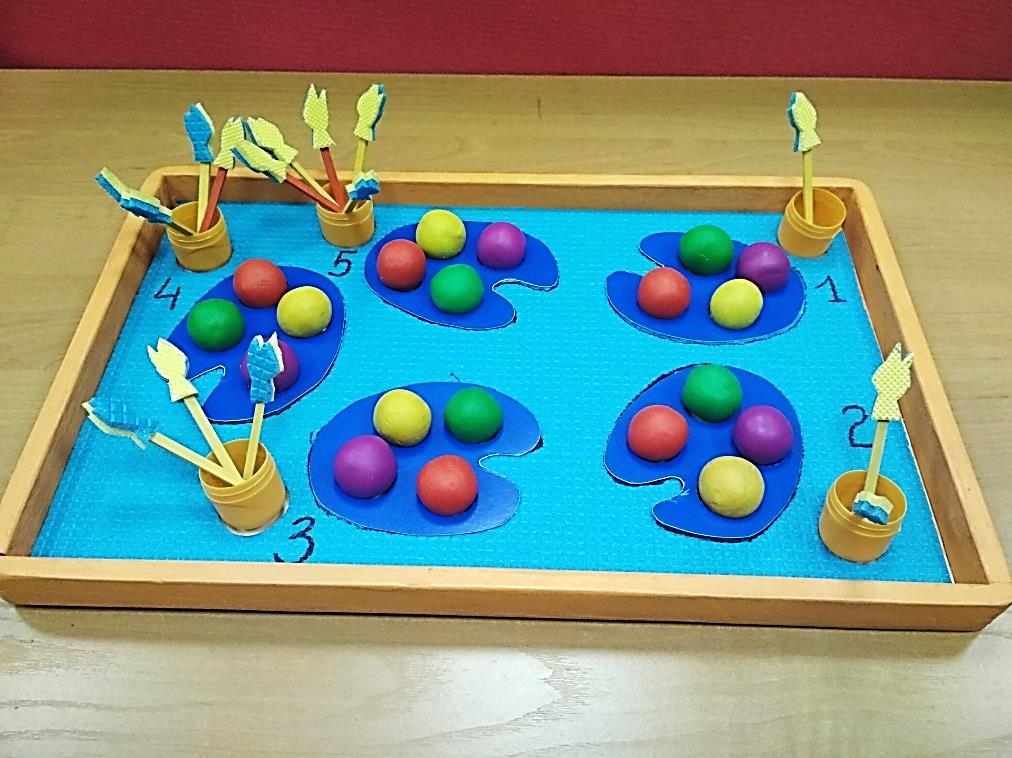 - Молодцы ребята! Палитра получилась яркая, веселая. Подарим одну из них Маше.- Ребята, а что вы вместе с Машей узнали нового и интересного?(Ответы детей)(Провожают Машу)